Ո Ր Ո Շ ՈՒ Մ
19 հուլիսի 2018 թվականի  N 1114ՎԱՆԱՁՈՐ ՔԱՂԱՔԻ ՄՅԱՍՆԻԿՅԱՆ ՓՈՂՈՑԻ ԹԻՎ 6-21/1 ՀԱՍՑԵՈՒՄ ԳՏՆՎՈՂ,ՎԱՆԱՁՈՐ ՀԱՄԱՅՆՔԻ ՍԵՓԱԿԱՆՈՒԹՅՈՒՆԸ ՃԱՆԱՉՎԱԾ ԱՎՏՈՏՆԱԿԸ ԵՎ ԴՐԱՆՈՎ ԶԲԱՂԵՑՎԱԾ ՀՈՂԱՄԱՍԸ ՎԱՐՁԱԿԱԼՈՒԹՅԱՆ ԻՐԱՎՈՒՆՔՈՎ ԳԱԳԻԿ ԷԴԻԿԻ ՂԱՐԱՔԵՇԻՇՅԱՆԻՆ ՏՐԱՄԱԴՐԵԼՈՒ ՄԱՍԻՆ Հիմք ընդունելով Գագիկ Էդիկի Ղարաքեշիշյանի դիմումը, Վանաձոր համայնքի անվամբ անշարժ գույքի նկատմամբ իրավունքների պետական գրանցման թիվ 04072018-06-0071 վկայականը, 29.06.2018թ. թիվ 11576 և 11577 վճարման անդորրագրերը, ղեկավարվելով ՀՀ կառավարության 2006թ. մայիսի 18-ի թիվ 912-Ն որոշմամբ հաստատված կարգի  34.2 կետով և 35-րդ կետի զ/ ենթակետով՝ որոշում եմ.1.Վանաձոր քաղաքի  Մյասնիկյան փողոցի թիվ 6-21/1 հասցեում գտնվող, Վանաձոր համայնքի սեփականությունը ճանաչված 18.2քմ արտաքին մակերեսով ավտոտնակը, 7.2քմ արտաքին մակերեսով մառանը, 11.6քմ արտաքին մակերեսով մառանը և դրանցով զբաղեցված 36.9քմ մակերեսով հողամասը վարձակալության իրավունքով, 10 տարի ժամկետով տրամադրել Գագիկ Էդիկի Ղարաքեշիշյանին: 2.Վանաձորի համայնքապետարանի աշխատակազմի եկամուտների հավաքագրման, գույքի կառավարման և գովազդի բաժնին՝  Գագիկ Ղարաքեշիշյանի  հետ ՀՀ օրենսդրությամբ սահմանված կարգով  կնքել 18.2քմ արտաքին մակերեսով ավտոտնակի՝ 1.0քմ-ի համար 30 (երեսուն) դրամ, 7.2քմ արտաքին մակերեսով մառանի՝ 1.0քմ-ի համար 30 (երեսուն) դրամ ամսական վարձավճարով, 11.6քմ արտաքին մակերեսով մառանի՝ 1.0քմ-ի համար 30 (երեսուն) դրամ ամսական վարձավճարով և 36.9քմ մակերեսով հողամասի՝ 1.0քմ-ի համար 24 (քսանչորս)  դրամ ամսական վարձավճարով վարձակալության  պայմանագիր:ՀԱՄԱՅՆՔԻ ՂԵԿԱՎԱՐ՝  Մ.ԱՍԼԱՆՅԱՆ Ճիշտ է՝	ԱՇԽԱՏԱԿԱԶՄԻ  ՔԱՐՏՈՒՂԱՐԻ  ՊԱՇՏՈՆԱԿԱՏԱՐ 		                  Ա.ՕՀԱՆՅԱՆ	
ՀԱՅԱՍՏԱՆԻ ՀԱՆՐԱՊԵՏՈՒԹՅԱՆ ՎԱՆԱՁՈՐ ՀԱՄԱՅՆՔԻ ՂԵԿԱՎԱՐ
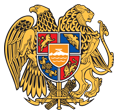 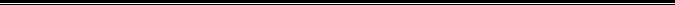 Հայաստանի Հանրապետության Լոռու մարզի Վանաձոր համայնք
Ք. Վանաձոր, Տիգրան Մեծի 22, Ֆաքս 0322 22250, Հեռ. 060 650044, 060 650040 vanadzor.lori@mta.gov.am, info@vanadzor.am